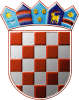 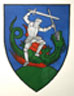         REPUBLIKA HRVATSKA                                                                                                    MEĐIMURSKA ŽUPANIJAOPĆINA SVETI JURAJ NA BREGU             OPĆINSKO VIJEĆEKLASA: 024-02/23-03/06URBROJ: 2109-16-03-23-4Pleškovec, 18. prosinca  2023. Na temelju članka 4. Zakona o socijalnoj skrbi („Narodne novine“, broj 18/22, 46/22, 119/22 i 71/23) i članka 28. Statuta Općine Sveti Juraj na Bregu („Službeni glasnik Međimurske županije“, broj 08/21), Općinsko vijeće Općine Sveti Juraj na Bregu na 16. sjednici održanoj 18. prosinca 2023. godine, donijelo je I izmjene i dopune Socijalnog programaOpćine Sveti Juraj na Bregu za 2023. godinuI.U Socijalnom programu Općine Sveti Juraj na Bregu za 2023. godinu („Službeni glasnik Međimurske županije“, broj 25/22.) točka II. mijenja se i glasi:II.Javne potrebe u Socijalnom Programu Općine Sveti Juraj na Bregu za 2023. godinu utvrđuju se prema prioritetima kako slijedi: Potpora za opremu za novorođenčadPotpora roditeljima za opremu za novorođeno dijete isplaćuje se u iznosu od 700,00 EUR za novorođeno dijete s prebivalištem na području Općine Sveti Juraj na Bregu sukladno Odluci o jednokratnoj novčanoj potpori za novorođeno dijete. Sufinanciranje prijevoza učenika Osnovne školeU Proračunu Općine Sveti Juraj na Bregu  za 2023. godinu planirano je 20.000,00 EUR, dok prema I. izmjenama i dopunama iznosi 21.500,00 EUR za sufinanciranje prijevoza učenika Osnovne škole Ivana Gorana Kovačića Sveti Juraj na Bregu. Stipendije i školarineU Proračunu Općine Sveti Juraj na Bregu za 2023. godinu planirano je 60.000,00 EUR, dok prema I. izmjenama i dopunama iznosi 71.000,000 EUR za stipendiranje učenika i studenata sukladno Pravilniku o stipendiranju učenika i studenata.Sufinanciranje radnog materijala učenicima osnovnih i srednjih školaU Proračunu Općine Sveti Juraj na Bregu za 2023. godinu planirano je 35.000,00 EUR, dok prema I. izmjenama i dopunama iznosi 30.000,00 EUR za sufinanciranje radnog materijala učenicima osnovnih i srednjih škola.Pomoći obiteljima i kućanstvimaOpćinski načelnik može u 2023. godini na zahtjev korisnika dodijeliti jednokratnu novčanu pomoć samcu ili obitelji, koji imaju prebivalište na području Općine Sveti Juraj na Bregu, koji zbog trenutnih okolnosti kao što su npr. bolest, smrt člana obitelji, požar, poplava ili drugih nevolja nisu u mogućnosti djelomično ili u cijelosti zadovoljiti osnovne životne potrebe, te pomoći umirovljenicima povodom Uskrsnih i Božićnih blagdana. Novčana sredstva za pomoć obiteljima i kućanstvima planirana su u Proračunu Općine Sveti Juraj na Bregu za 2023. godinu u iznosu od 25.000,00 EUR, dok prema I. izmjenama i dopunama iznosi 60.000,00 EUR.Izdaci za dječji vrtić i jasliceU Proračunu Općine Sveti Juraj na Bregu za 2023. godinu planirano je 150.000,00 EUR, dok prema I. izmjenama i dopunama iznosi 200.000,00 EUR za sufinanciranje dječjeg vrtića i jaslica, sukladno Odluci o sufinanciranju dječjih vrtića iz Proračuna Općine Sveti Juraj na Bregu.Edukacijsko-rehabilitacijski tretmani i pomoći osobama s invaliditetomU Proračunu Općine Sveti Juraj na Bregu za 2023. godinu planirano je 7.000,00 EUR, dok prema I. izmjenama i dopunama iznosi 5.000,00 EUR za sufinanciranje Edukacijsko-rehabilitacijskih tretmana i pomoći osobama s invaliditetom.Asistent u nastaviU Proračunu Općine Sveti Juraj na Bregu za 2023. godinu planirano je 7.000,00 EUR, dok prema I. izmjenama i dopunama iznosi 5.000,00 EUR za sufinanciranje asistenta u nastavi za djecu polaznike osnovne škole kojima je isti potreban.9.     Sufinanciranje obveznih udžbenika za osnovnu školuU Proračunu Općine Sveti Juraj na Bregu za 2023. godinu planirano je 4.000,00 EUR, dok prema I. izmjenama i dopunama iznosi 0,00 EUR za sufinanciranje obveznih udžbenika za osnovnu školu.10.   Sufinanciranje produženog boravka učenika osnovne školeU Proračunu Općine Sveti Juraj na Bregu za 2023. godinu planirano je 20.000,00 EUR, dok prema I. izmjenama i dopunama iznosi 31.200,00 EUR za sufinanciranje produženog boravka za učenike osnovne škole.11.  Subvencioniranje troškova prehrane socijalno potrebitim osobamaU Proračunu Općine Sveti Juraj na Bregu za 2023. godinu planirano je 1.000,00 EUR, dok prema I. izmjenama i dopunama iznosi 0,00 EUR za subvencioniranje troškova prehrane socijalno potrebitim osobama s područja Općine Sveti Juraj na Bregu.12. Subvencija za odvoz otpadaU Proračunu Općine Sveti Juraj na Bregu za 2023. godinu planirano je 12.000,00 EUR, dok prema I. izmjenama i dopunama iznosi 10.000,00 EUR za subvenciju za odvoz otpada.           13. Sufinanciranje najma dvorane za školsku djecuU Proračunu Općine Sveti Juraj na Bregu za 2023. godinu planirano je 4.000,00 EUR sufinanciranje najma dvorane za školsku djecu, dok prema I. izmjenama i dopunama iznosi 1.000,00 EUR.III.Ostale odredbe Socijalnog programa Općine Sveti Juraj na Bregu za 2023. godinu KLASA:550-01/22-01/05; URBROJ:2109/16-03-22-1 od 19. prosinca 2022. godine ostaju nepromijenjene.IV.Ove I. Izmjene i dopune Socijalnog programa stupaju na snagu osmog dana od dana objave u „Službenom glasniku Međimurske županije“.                                                                                                                                                  
                                                                                              PREDSJEDNIK                                                                                                          Općinskog vijeća                                                                                                          Anđelko Kovačić                   R.b.Potpora za opremu za novorođenčadKontoPlan za 2023. godinuEURI. izmjene i dopuneEUR01.Potpora za opremu za novorođenčad3721735.000,00 32.200,00R.b.Sufinanciranje prijevoza učenika Osnovne školeKontoPlan za 2023. godinuEURI. izmjene i dopuneEUR01.Sufinanciranje prijevoza učenika osnovne škole3722120.000,00 21.500,00R.b.Stipendije i školarineKontoPlan za 2023. godinuEURI. izmjene i dopuneEUR01.Stipendije i školarine3721560.000,0071.000,00R.b.Sufinanciranje radnog materijala učenicima osnovnih i srednjih školaKontoPlan za 2023. godinuEURI. izmjene i dopuneEUR01.Sufinanciranje radnog materijala učenicima osnovnih i srednjih škola3721635.000,00 30.000,00R.b.Pomoći obiteljima i kućanstvimaKontoPlan za 2023. godinuEURI. izmjene i dopuneEUR01.Pomoći obiteljima i kućanstvima (i pomoći umirovljenicima povodom Uskrsnih i Božićnih blagdana te sufinanciranje radnog materijala osnovnoškolskim i srednjoškolskim učenicima)3721225.000,00 60.000,00R.b.Izdaci za dječji vrtić i jasliceKontoPlan za 2023. godinuEURI. izmjene i dopuneEUR01.Izdaci za dječji vrtić i jaslice37210150.000,00200.000,00R.b.Edukacijsko-rehabilitacijski tretmani i pomoći osobama s invaliditetomKontoPlan za 2023. godinuEURI. izmjene i dopuneEUR01.Edukacijsko-rehabilitacijski tretmani i pomoći osobama s invaliditetom372137.000,00 5.000,00R.b.Asistent u nastaviKontoPlan za 2023. godinuEURI. izmjene i dopuneEUR01.Asistent u nastavi372147.000,005.000,00R.b.Sufinanciranje obveznih udžbenika za osnovnu školuKontoPlan za 2023. godinuEURI. izmjene i dopuneEUR01.Sufinanciranje obveznih udžbenika za osnovnu školu372254.000,000,00 R.b.Sufinanciranje produženog boravka učenika osnovne školeKontoPlan za 2023. godinuEURI. izmjene i dopuneEUR01.Sufinanciranje produženog boravka učenika osnovne škole3722020.000,0031.200,00R.b.Subvencioniranje troškova prehrane socijalno potrebitim osobamaKontoPlan za 2023. godinuEURI. izmjene i dopuneEUR01.Subvencioniranje troškova prehrane socijalno potrebitim osobama372291.000,000,00R.b.Subvencija za odvoz otpadaKontoPlan za 2023. godinuEURI. izmjene i dopuneEUR01.Subvencija za odvoz otpada3721112.000,0010.000,00R.b.Sufinanciranje najma dvorane za školsku djecuKontoPlan za 2023. godinuEURI. izmjene i dopuneEUR01.Sufinanciranje najma dvorane za školsku djecu372224.000,00 EUR1.000,00